План мероприятий в рамках акции «Дети России -2022»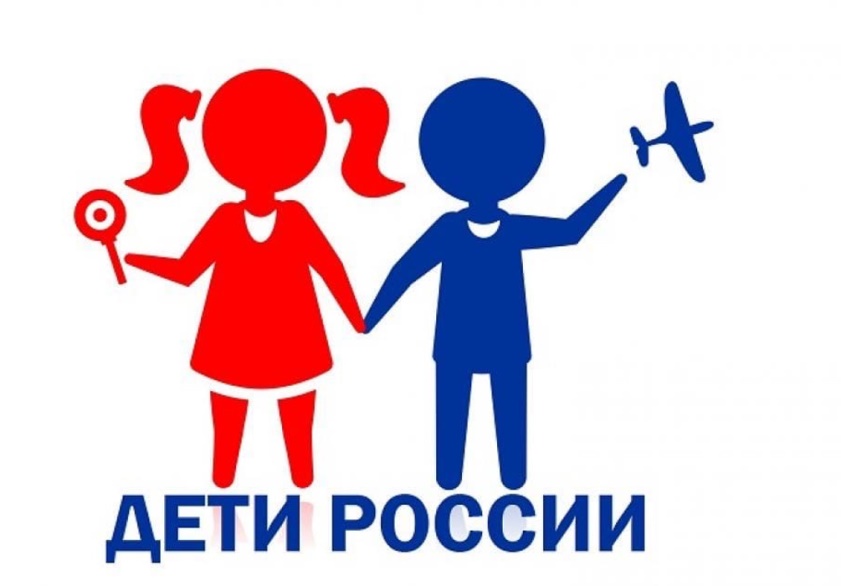 Цель акции: предупреждение распространения наркомании среди несовершеннолетних, выявление и пресечение фактов вовлечения несовершеннолетних в противоправную деятельность, связанную с незаконным оборотом психотропных средств, их аналогов.Сроки проведения: 4.04.-13.04.2022 г.№Мероприятие Участники Сроки Ответственный 1Классные часы на темы:«Здоровье – это здорово!»«Наркомания – дорога в никуда»1-4 классы5-9 классы8.04.Классные руководителиСоциальный педагог2Беседа «Ответственность несовершеннолетних за употребление ПАВ»7-9 классы11.04.Социальный педагог3Конкурс плакатов «Здоровье - мой выбор»1-9 классы4.04.-12.04.Классные руководителиСоциальный педагог4Информирование родителей (памятка)  «Профилактика вовлечения несовершеннолетних в незаконное употребление наркотиков и ПАВ»родителиВ течение акцииКлассные руководителиСоциальный педагог5Рейды в семьи несовершеннолетних, состоящих на различных видах учетародители8.04.13.04.Классные руководителиСоциальный педагогФельдшер 